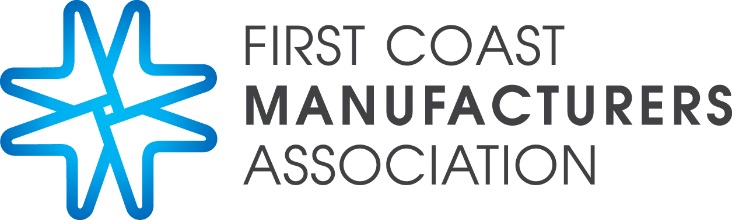 Excellence Awards:  Manufacturing & Partner Members 2018Celebrating 26 years of ExcellenceSince 1992, FCMA has annually recognized outstanding companies & individuals for their contributions to the goal of manufacturing excellence and FCMA objectives, celebrating 26 years in 2018. In addition to recognizing members supportive of manufacturing, the Board of Directors may offer specific recognition to companies and individuals who make significant contributions to the betterment of our Northeast Florida community. We invite you to partner with us in recognizing excellence by nominating yourself or another member company to be recognized in 2018!NOMINATINGApplication fee: $100. All companies submitting applications will receive (1) ticket to the awards dinner valued at $125.00Nominations may be made by any FCMA member, the Executive Committee, the Board of Directors, any FCMA committee, or FCMA staff. You may nominate yourself or other members and may be nominated in more than one category. Partner of the Year is for partner members only. Nominees will be notified by the FCMA office as they are received and will be asked to complete the requested information specific to the award by August 31. DEADLINESNominations are open from mid-June until Friday, August 3.Nominee paperwork specific to award is due by Friday, August 31. SELECTIONA panel of three community judges has been selected by FCMA. These individuals are not FCMA members, but are familiar with FCMA and manufacturing. The judges may elect to interview the nominees or use the completed applications. PRESENTATIONThe awards dinner will be held Friday, September 21, 2018 from 5:30 PM (reception) and 6:00 PM – 9:00 PM at the University of North Florida’s Adam W. Herbert University Center in Jacksonville, FL. The event is open to all FCMA members and invitees.  AWARD CATEGORIESManufacturer of the Year 1-50 employeesManufacturer of the Year 51-125 employeesManufacturer of the Year 126+ employeesPartner of the YearFounders ServiceEducating the WorkforceProtection of the EnvironmentImproving the Economy AWARD CRITERIAEach of the company awards is based on specific criteria applicable to the award. Companies may be nominated in more than one category.  The criteria are as follows:Manufacturer of the YearCommitment to Improving the Economy – What is company’s approach in one or more of the following in: (Please respond in 200 words or less)Development of new products and/or processesImplementation of new strategies, management techniques, or methods for conducting business/workGrowth in revenues, sales, profitability, stock performance (if applicable) or jobCommitment to Environmental Protection – What does company do in one or more of the following to: (Please respond in 200 words or less)Continuous improvement in use of materials and processesEducation for employees on environmental issuesPromote environmental protection to the communityCommitment to Workforce Education - What does company do in one or more of the following: (please respond in 300 words or less)Invest in employee education and trainingRecognize and reward employeesAssure competitive wages and benefitsCreate a safe and desirable work environmentGo above industry norm in valuing employeesPartner with educational and other organizations to train future workersCommitment to FCMA – How does company:  (Please respond in 200 words or less) Encourage participation in FCMAActively participate in FCMAProvide member to member businessPartner of the Year  Commitment to Improving the Economy – What is company’s approach in one or more of the following to: (Please respond in 200 words or less)Development of new products and/or processesImplementation of new strategies, management techniques, or methods for conducting business/workGrowth in revenues, sales, profitability, stock performance (if applicable) or jobCommitment to Environmental Protection – What does company do in one or more of the following to: (Please respond in 200 words or less)Continuous improvement in use of materials and processesEducation for employees on environmental issuesPromote environmental protection to the communityCommitment to Workforce Education – What does company do in one or more of the following to: (Please respond in 300 words or less)Invest in employee education and trainingRecognize and reward employeesAssure competitive wages and benefitsCreate a safe and desirable work environmentGo above industry norm in valuing employeesPartner with educational and other organizations to train future workersCommitment to FCMA – How does company: (Please respond in 200 words or less)Encourage participation in FCMAActively participate in FCMAProvide member to member businessFounders ServiceSame criteria as Manufacturer of the Year (see above), except company will be reviewed on a longer term continuing commitment in each category.  The intent is to recognize companies who continually exhibit a long-term commitment to the goals and objectives of FCMA. Workforce Education Award  Emphasis will be on specific initiatives to improve the workforce, either the company’s employees or within the community, to enhance the skills of current or potential employees.What does company do in one or more of the following to: (Please respond in 200 words or less)Invest in employee education and trainingRecognize and reward employeesAssure competitive wages and benefitsCreate a safe and desirable work environmentGo above industry norm in valuing employeesPartner with educational and other organizations to train future workersEnvironmental Protection AwardFocus will be on specific activities to protect the environment, at the plant location as well as community initiatives to advocate environmental protection.  What does company do in one or more of the following to the following: (Please respond in 200 words or less)Continuous improvement in use of materials and processesEducation for employees on environmental issuesPromote environmental protection to the communityEconomic Impact AwardEmphasis will be on the company’s effort to improve the economy by its performance both within the company and its impact on the larger community.  (Respond in 200 words or less)What is the company’s experience in the following: Development of new products and/or processesImplementation of new strategies, management techniques, or methods for conducting business/workGrowth in revenues, sales, profitability, stock performance (if applicable) or jobSPONSORSHIPThis is a unique opportunity to both promote your company and support FCMAs Outstanding Employee Awards.  Sponsorship opportunities are available at the following levels: Gold - $5,000, Silver - $3,000, Table of 8 - $1,000, Half Table of 4 - $500, Additional Dinner Tickets - $125. 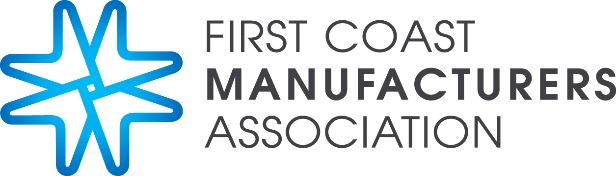 2018 FCMA Excellence Awards Outstanding Company Awards and Outstanding Employee AwardsFriday, September 21, 2018  5:30 – 9:00 PMUniversity of North Florida (Adam W. Herbert University Center)Jacksonville, FloridaYes, I would like to participate at the following sponsorship levelNote:  Please see benefit sheet for additional information.Please submit completed form to  atmaria@fcmaweb.com or fax to 904-296-9644 by August 31, 2018  For more information contact the FCMA office at (904) 296-9664Please make checks payable to:  First Coast Manufacturers Association or “FCMA” and mail to:  1615 Huffingham Road, Suite 2  Jacksonville, FL  32216Gold Sponsor - $5,000Silver Sponsor - $3,000Table of 8 - $1,000Half Table of 4 - $500Additional Dinner Tickets - $125.00NameAddressCity/State/ZipPhone / FaxEmailBillingBill MeCharge to my MasterCard / VISA credit cardNumber:  Expiration Date: 